A Selection of Prayers for use during the Coronavirus PandemicPrayer to Patroness of DioceseOur Lady Help of Christians, Patroness of AustraliaOur Lady of the Rosary, Patroness of the Diocese of ArmidaleMother of God and Queen of the Angels
We fly to you today as your beloved children.
We ask you to intercede for us with your Son,
as you did at the wedding in Cana.Pray for us, loving Mother,
and gain for our Diocese, for our nation and for the world,
and for all our families and loved ones,
the protection of your Son Jesus and of all his holy angels,
that we may be spared the worst of this illness.For those already afflicted,
we ask you to obtain the grace of healing and deliverance.
Hear the cries of those who are vulnerable and fearful,
wipe away their tears and help them to trust.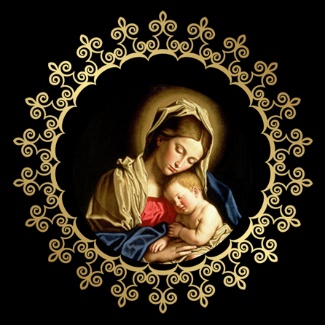 May your Son deliver from all evil. Amen. MemorareRemember, O most gracious Virgin Mary,
that never was it known that anyone who fled to your protection,
implored your help, or sought your intercession was left unaided.
Inspired with this confidence,
I fly to you, O Virgin of virgins, my Mother.
To you I come, before you I stand, sinful and sorrowful.
O Mother of the Word Incarnate,
despise not my petitions, but in your mercy, hear and answer.  Amen.Pope Francis’ Prayer to Mary during the coronavirus pandemicO Mary,
you always shine on our path
as a sign of salvation and of hope.
We entrust ourselves to you, Health of the Sick,
who at the cross took part in Jesus’ pain, keeping your faith firm.
You, Patroness of our Diocese of Armidale,
know what we need,
and we are sure you will provide
so that, as in Cana of Galilee, 
we may return to joy and to feasting
after this time of trial.
Help us, Mother of Divine Love,
to conform to the will of the Father
and to do as we are told by Jesus,
who has taken upon himself our sufferings
and carried our sorrows
to lead us, through the cross,
to the joy of the resurrection. Amen.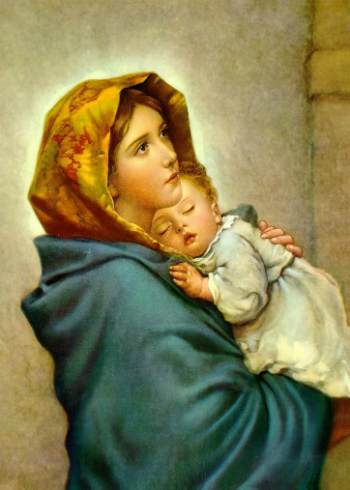 Under your protection, we seek refuge, Holy Mother of God. Do not disdain the entreaties of we who are in trial, but deliver us from every danger, O glorious and blessed Virgin.Prayer to God for Help God our Father, Creator of the world, almighty and merciful, out of love for us
You sent your Son into the world as the doctor of our souls and our bodies,
look upon your children who, in this difficult time of confusion and dismay, turn to you seeking strength, salvation and relief, deliver us from illness and fear, heal our sick, comfort their families, give wisdom to our rulers, energy and reward to our doctors, nurses and volunteers, eternal life to the dead. Do not abandon us in the moment of trial but deliver us from all evil.We ask this of Thee, who with the Son and the Holy Spirit, live and reign for
ever and ever.Amen.A Prayer in this time of challengeGod of Love, we the people of the Diocese of Armidale turn to you with prayerful hearts and with confidence in your loving presence among us now and in every moment of our lives. We stand before you as a people of hope, trusting in your care and protection. May we be comforted by your love in these anxious times.Generous and Merciful God, fill us with compassion and concern for others, young and old; that we may look after each other in these challenging times, especially those among us who are vulnerable. May your example give us the courage we need to go to the margins, wherever they may be. Heal us of our fear.Healing God, bring healing to those who are sick with the Coronavirus and be with their families and neighbours. We pray especially who those who are isolated, that they may know your love. Stay by our side in this time of uncertainty and sorrow.God of Strength, accompany all those who serve us with such love and generosity in the medical profession and in all our healthcare facilities.  We give thanks for their continued work in the service of people. We ask you to bless them, strengthen them and guide them with your abundant goodness.God of Wisdom, we ask you to guide the leaders in healthcare and governance; that they may make the right decisions for the wellbeing of people.O God of creation and God of life, we, your people in the Diocese of Armidale, place ourselves and our world in your protection and love. May your peace be with us and enfold us today, tomorrow and during the time ahead.We make our prayer through the intercession of Mary our Mother, and all the saints.May all the saints of God, pray for us, Amen! A Coronavirus PrayerLoving and healing God,
we, the people of the Diocese of Armidale turn to you in prayer,
confident that you are with us and with all people in every moment.
We stand before you as people of hope, trusting in your care and protection.
May your faithful love support us and soothe the anxiety of our hearts.Generous God,
fill us with compassion and concern for others, young and old,
that we may look after one another in these challenging days.
Bring healing to those who are sick with the virus and be with their families.
May those who have died rest in your eternal embrace.
Comfort their family and friends.
Strengthen and protect all medical professionals caring for the sick
and all who work in our medical facilities.
Give wisdom to leaders in healthcare and governance
that they may make the right decisions for the well-being of people.
We pray in gratitude for all those in our country who will continue to work in the days ahead in so many fields of life for the sake of us all.
Bless them and keep them safe.O God of creation and life,
we place ourselves in your protection.
May the mantle of your peace enfold us this day and tomorrow.
	Our Lady of the Rosary, pray for us.Saint Joseph, pray for usSaint Mary the Cross MacKillop, pray for us.
	Saint Luke, pray for us.
May all the saints of God, pray for us. Amen.Prayer to Saint MichaelHoly Michael the Archangel,
defend us in the battle. 
Be our protection against the wickedness
and snares of the devil.
Rebuke him, O God, we humbly beseech thee;
and do thou, O Prince of the
heavenly host, by the divine power,
cast into hell Satan and
all the other evil spirits
who wander through the world
seeking the ruin of souls. Amen.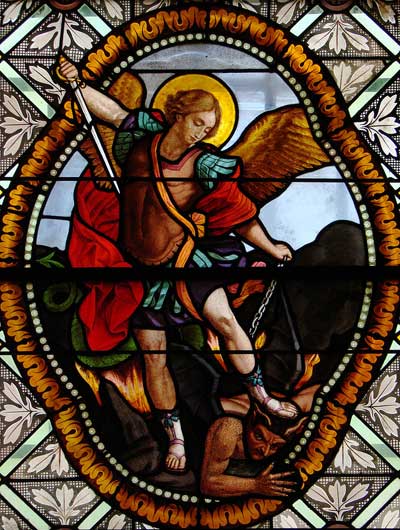 